ΠΑΡΑΡΤΗΜΑ ΣΤ’ ΕΝΤΥΠΟ ΟΙΚΟΝΟΜΙΚΗΣ ΠΡΟΣΦΟΡΑΣΚΟΖΑΝΗΙΟΥΝΙΟΣ  2022ΕΝΤΥΠΟ ΠΡΟΣΦΟΡΑΣ(Κριτήριο ανάθεσης είναι η πλέον συμφέρουσα από οικονομική άποψη προσφορά, μόνο βάσει τιμής σύμφωνα με τις διατάξεις του άρθρου 311 του Ν. 4412/2016 όπως τροποποιήθηκε, συμπληρώθηκε και ισχύει σήμερα εφόσον είναι σύμφωνη με τις τεχνικές προδιαγραφές.    Η αποζημίωση του αναδόχου θα υπολογίζεται κάθε φορά  με την εφαρμογή των επί μέρους τιμών μονάδας της προσφοράς σύμφωνα με τα αναγραφόμενα στο τεύχος του τιμολογίου μελέτης,  των τεχνικών προδιαγραφών και λοιπών συνοδευτικών τευχών της παρούσας διακήρυξης σύμβασης. της Του /της  …………………………………………………………………………………………………………………………………….………………………………………………………………………………………………………………………………………………………………………………………………………………………………………………………………………………………………………………………………………………………………………με έδρα τ………………………………οδός ………………………………… αριθμ……..Τ.Κ. ………………… Τηλ. ……………. Fax…………… e-mail: ………………………..Προς:Δημοτική Επιχείρηση Ύδρευσης – Αποχέτευσης (ΔΕΥΑ) ΚοζάνηςΑφού έλαβα γνώση της Διακήρυξης της Δημοπρασίας της προμήθειας που αναγράφεται στην επικεφαλίδα και των λοιπών στοιχείων Δημοπράτησης, καθώς και των συνθηκών εκτέλεσης της προμήθειας αυτής, υποβάλλω την παρούσα προσφορά και δηλώνω ότι αποδέχομαι πλήρως και χωρίς επιφύλαξη όλα αυτά και αναλαμβάνω την εκτέλεση της προμήθειας αυτής  με τα ακόλουθα προσφερόμενα ποσοστά έκπτωσης επί των τιμών του Τιμολογίου Μελέτης και του Προϋπολογισμού Μελέτης και για κάθε εργασία αυτού καθώς και την μέση έκπτωση που προκύπτει.………………………….(Τόπος και ημερομηνία)Ο Προσφέρων (Ονοματεπώνυμο νόμιμων εκπροσώπων και σφραγίδα  επιχειρήσεων1. ΓΕΝΙΚΟΙ ΟΡΟΙ ΤΙΜΟΛΟΓΙΟΥΑντικείμενο του παρόντος τιμολογίου είναι ο καθορισμός των τιμών  μονάδας με τις οποίες θα εκτελεσθεί η  έντεχνη  «ΠΡΟΜΗΘΕΙΑ  ΑΝΤΑΛΛΑΚΤΙΚΩΝ ΘΕΡΜΙΚΩΝ ΥΠΟΣΤΑΘΜΩΝ ΚΑΤΑΝΑΛΩΤΩΝ ΤΗΛΕΘΕΡΜΑΝΣΗΣ ΚΟΖΑΝΗΣ ΓΙΑ ΤΙΣ ΠΕΡΙΟΔΟΥΣ ΛΕΙΤΟΥΡΓΙΑΣ 2022/2023 & 2023/2024» – (Αριθμός αναφοράς:  ΤΘ 0445/2022) όπως καθορίζεται  στην παρούσα διακήρυξη και τα αναπόσπαστα σε αυτή παραρτήματα της. Διευκρινίζεται ιδιαίτερα ότι οι προαναφερόμενες ποσότητες είναι προεκτιμώμενες. Η απορρόφηση τους στο σύνολο τους δεν είναι υποχρεωτική για τον Αναθέτοντα φορέα εφόσον οι πραγματικές ανάγκες αποδειχθούν μικρότερες των αναμενομένων σύμφωνα με τις διατάξεις του άρθρου 337 του Ν.4412/2016 όπως τροποποιήθηκε, συμπληρώθηκε και ισχύει σήμερα. Οι τιμές μονάδας που αναφέρονται στο παρόν τιμολόγιο αναφέρονται σε μονάδες πλήρως λειτουργικών υλικών, εξοπλισμού και εξαρτημάτων όπως περιγράφονται αναλυτικά παρακάτω, στο τεύχος των τεχνικών προδιαγραφών και λοιπά τεύχη της διακήρυξης. Οι τιμές μονάδας περιλαμβάνουν όλες τις δαπάνες που αναφέρονται στα αντίστοιχα άρθρα του τιμολογίου, καθώς και τις απαιτούμενες δαπάνες που είναι απαραίτητες για την πλήρη και έντεχνη εκτέλεση της προμήθειας σύμφωνα με τα λοιπά τεύχη δημοπράτησης. Καμία αξίωση ή αμφισβήτηση δεν μπορεί να θεμελιωθεί, που να έχει σχέση με το είδος και την απόδοση των μηχανημάτων, υλικών και εξαρτημάτων, την ειδικότητα και αριθμό εργατοτεχνικού προσωπικού, την δυνατότητα ή όχι χρησιμοποίησης μηχανικών μέσων, εκτός αν άλλως ορίζεται στα άρθρα του παρόντος.   O διαγωνιζόμενος θα προσφέρει την ΤΙΜΗ ΜΟΝΑΔΑΣ για την προσφορά του με ακρίβεια τεσσάρων  δεκαδικών ψηφίων επί των τιμών μονάδας του παρόντος τιμολογίου.Κριτήριο ανάθεσης είναι  αποκλειστικά η πλέον συμφέρουσα από οικονομική άποψη προσφορά, αποκλειστικά μόνο βάσει τιμής για τα προϊόντα που συμμορφώνονται με τις τεχνικές προδιαγραφές,   σύμφωνα με τις διατάξεις του άρθρου 311 του Ν. 4412/2016. Η αποζημίωση του προμηθευτή θα υπολογίζεται κάθε φορά από το γινόμενο της προσφερθείσας τιμής μονάδος ανά τεμάχιο επί τον αριθμό των επιμετρούμενων τεμαχίων του αντιστοίχου άρθρου τιμολογίου, σύμφωνα με τα αναγραφόμενα στο τεύχος των τεχνικών προδιαγραφών και λοιπών συμβατικών τευχών.Ο Ανάδοχος θα επιβαρύνεται με κάθε νόμιμη ασφαλιστική εισφορά και κράτηση υπέρ νομικών προσώπων ή άλλων οργανισμών, η οποία κατά νόμο βαρύνει τον Ανάδοχο. Τραπεζικά Τέλη ή άλλες επιβαρύνσεις, επιβαρύνουν τον Οριστικό Ανάδοχο. Ιδιαίτερα τονίζεται ότι    σύμφωνα με τα οριζόμενα στην παρ. 3 του άρθρου 4 του Ν. 4013/15.09.2011 (ΦΕΚ 204 Α’) όπως αντικαταστάθηκε από το άρθρο 44 του Ν. 4605/2019 (ΦΕΚ 86 Α’) προβλέπεται η επιβολή κράτησης ύψους 0,07% υπολογιζόμενης επί της αξίας της σύμβασης χωρίς τον ΦΠΑ. Το ποσό αυτό θα παρακρατηθεί από τον Αναθέτοντα Φορέα κατά την πρώτη πληρωμή στο όνομα και για λογαριασμό της Ενιαίας Ανεξάρτητης Αρχής Δημοσίων Συμβάσεων και θα κατατεθεί σε ειδικό λογαριασμό αυτής. Ο Ανάδοχος βαρύνεται με κράτηση ύψους 0,02% υπέρ του Δημοσίου, η οποία υπολογίζεται επί της αξίας, εκτός ΦΠΑ, της αρχικής καθώς και κάθε συμπληρωματικής. Το ποσό αυτό παρακρατείται από κάθε πληρωμή του Αναθέτοντα Φορέα στο όνομα και για λογαριασμό της Γενικής Διεύθυνσης Δημοσίων Συμβάσεων και Προμηθειών σύμφωνα με τις διατάξεις του άρθρου 36, παρ.6 του Ν.4412.2016 (ΦΕΚ 147Α ’08.08.2016).O Ανάδοχος βαρύνεται επίσης με κράτηση ύψους 0,06% επί της συνολικής αξίας της αρχικής και κάθε τροποποιητικής ή συμπληρωματικής σύμβασης χωρίς ΦΠΑ προ φόρων και κρατήσεων σύμφωνα με τις διατάξεις της ΥΑ 1191/22.03.2017 (ΦΕΚ 969Β’/22.03.2017) άρθρο 2. Η κράτηση  γίνεται και αποδίδεται υπέρ της ανεξάρτητης Αρχής Εκδίκασης Προδικαστικών Προσφυγών σύμφωνα με τις διατάξεις της προαναφερόμενης απόφασης. Στις τιμές μονάδας του τιμολογίου μελέτης περιλαμβάνονται ενδεικτικά αλλά όχι περιοριστικά :Οι δαπάνες κάθε είδους επιβαρύνσεων στο προσφερόμενο προϊόν  από φόρους, δασμούς, ειδικούς φόρους κλπ Ρητά καθορίζεται ότι σε κάθε τιμή μονάδας περιλαμβάνονται οι δασμοί και λοιποί φόροι, κρατήσεις, τέλη εισφοράς και δικαιώματα για την προμήθεια εξοπλισμού, υλικών, εξαρτημάτων και λοιπών εφοδίων όπως προδιαγράφονται στα τεύχη δημοπράτησης της εν λόγω διακήρυξης. Κατά συνέπεια και σύμφωνα με τις διατάξεις της τελωνειακής νομοθεσίας, δεν παρέχεται ουσιαστικά στον Αναθέτων Φορέα  που θα εποπτεύσει την εκτέλεση της εν λόγω προμήθειας ή σε άλλη Υπηρεσία,  η  δυνατότητα  να εγκρίνει χορήγηση οποιασδήποτε βεβαίωσης για την παροχή οποιασδήποτε ατέλειας ή απαλλαγής από τους δασμούς και τους υπόλοιπους φόρους, εισφορές και δικαιώματα στα υλικά και λοιπά είδη εξοπλισμού που περιλαμβάνονται στην παρούσα διακήρυξη, ούτε στους άμεσα ενδιαφερόμενους δικαίωμα να ζητήσουν την χορήγηση τέτοιας ατέλειας ή απαλλαγής έμμεσα ή άμεσα. Ο Προμηθευτής δεν απαλλάσσεται από τα τέλη διοδίων των κάθε είδους μεταφορικών μέσων τη δαπάνη των οποίων βαρύνει τον ίδιο.Οι δαπάνες μισθών, ημερομισθίων, υπερωριών, αποζημιώσεων για εργασίες κατά τις νυχτερινές ώρες και εξαιρέσιμες ημέρες, ασφάλισης υπέρ ΙΚΑ, κλπ, δώρων εορτών, επιδόματος αδείας, αποζημίωσης λόγω απολύσεως κλπ, του πάσης φύσεων ειδικευμένου και μη τακτικού και έκτακτου προσωπικού  που θα απασχολήσει ο ανάδοχος για την πλήρη, άρτια και σύμφωνα με τους όρους της διακήρυξης εκτέλεσης της παρούσας προμήθειας σύμφωνα με τους όρους της διακήρυξης.Οι δαπάνες ποιοτικού ελέγχου, το κόστος έκδοσης και προσκόμισης των απαιτούμενων εγγράφων, πιστοποιητικών, σχεδίων, τεχνικών εγχειριδίων, βαθμονομήσεων διακριβώσεων, η ανηγμένη δαπάνη καλής λειτουργίας και γενικά ότι καθορίζεται στα τεύχη δημοπράτησης της παρούσας διακήρυξης. Επισημαίνεται ότι στις δαπάνες ποιοτικού ελέγχου περιλαμβάνεται επίσης το κόστος κάθε απαιτούμενης δοκιμής πραγματοποιούμενης επί τόπου ή στον χώρο παραγωγής των υλικών, οι τυχόν απαιτούμενες δαπάνες διαπιστευμένων φορέων,η δαπάνη για την εξασφάλιση σχεδίου για την προστασία του περιβάλλοντος κατά την φόρτωση, μεταφορά χρήση και απομάκρυνση μετά την χρήση απορριπτέων υλικών κατά τρόπο ασφαλή και ακίνδυνο αφενός για το προσωπικό και αφετέρου για τις εγκαταστάσεις της επιχείρησης. Το πρόσθετο κόστος πραγματοποίησης τμηματικών παραδόσεων,Η δαπάνη κάθε είδους απαιτούμενης μελέτης σύμφωνα με τους ισχύοντες κανονισμούς και διατάξεις.Οι δαπάνες του Προμηθευτή για την τήρηση των απαιτούμενων μέτρων ασφαλείας σύμφωνα με τις ισχύουσες διατάξεις.Οι δαπάνες κρατήσεων σύμφωνα με την ισχύουσα νομοθεσία,.Οι δαπάνες για την κάλυψη των απαιτούμενων εγγυήσεων για την προμήθεια, μεταφορά, διακίνηση και μεταφόρτωση των ζητουμένων ποσοτήτων, Περιλαμβάνονται επίσης οι δαπάνες του Προμηθευτή για την άμεση αντικατάσταση μέρους ή του συνόλου ακατάλληλων παραδοθέντων προϊόντων εάν διαπιστωθεί κατά την παραλαβή και έλεγχο αυτού ότι δεν συμμορφώνονται με τις τεχνικές προδιαγραφές και λοιπούς όρους της παρούσας προκήρυξης σύμβασης,Οι δαπάνες πρόληψης και αποκατάστασης κάθε είδους ζημίας και αποζημίωσης κάθε είδους βλάβης ή φθοράς που θα λάβουν χώρα κατά την προμήθεια, μεταφορά, διακίνηση, αποθήκευση και μεταφόρτωση των καυσίμων και θα οφείλονται σε αμέλεια, μη τήρηση συμβατικών όρων, κακής εκτίμησης της συμβατότητας ως προς την υπάρχουσα υποδομή και γενικότερα σε υπαιτιότητα του Προμηθευτή.Οι δαπάνες ασφάλισης των προϊόντων κατά την μεταφορά και προσκόμιση του εξοπλισμού κατά κινδύνων μεταφοράς και απώλειας. Περιλαμβάνονται επίσης οι δαπάνες κάθε είδους ασφάλισης που απαιτείται για το απασχολούμενο από τον Προμηθευτή  προσωπικό, οχήματα ή μηχανήματα σύμφωνα με τις κείμενες διατάξεις.Οι δαπάνες εκπαίδευσης του προσωπικού,Κάθε είδους δαπάνη που απαιτείται να γίνει από τον Προμηθευτή, έστω και αν δεν αναφέρεται ρητά παραπάνω για την εμπρόθεσμη τήρηση του χρονοδιαγράμματος. Οι πληρωμές θα γίνονται με την προσκόμιση των προβλεπόμενων κατά το νόμο δικαιολογητικών σύμφωνα με τις ισχύουσες διατάξεις κατά τον χρόνο πληρωμής. Τραπεζικά τέλη ή άλλες επιβαρύνσεις βαρύνουν αποκλειστικά τον Προμηθευτή. Για τις πληρωμές ο Προμηθευτής θα εκδώσει τα αντίστοιχα τιμολόγια σύμφωνα με τους πίνακες (έντυπο) οικονομικής προσφοράς και για τις ποσότητες που κάθε φορά παραλαμβάνονται. Η συλλογή των προαναφερόμενων δικαιολογητικών βαρύνει εξ ολοκλήρου τον Προμηθευτή.Ο Αναθέτων Φορέας δεν θα προχωρήσει στις πληρωμές του Προμηθευτή εάν τα Παραδοτέα του δεν έχουν παραληφθεί επιτυχώς από την αρμόδια Επιτροπή Παραλαβής.Ο Προμηθευτής θα επιβαρύνεται με κάθε νόμιμη ασφαλιστική εισφορά και κράτηση υπέρ νομικών προσώπων ή άλλων οργανισμών, η οποία κατά νόμο βαρύνει τον Προμηθευτή. Τραπεζικά Τέλη ή άλλες επιβαρύνσεις, επιβαρύνουν τον Οριστικό Προμηθευτή.Κανένα άλλο κόστος πέραν από το αντίτιμο της Σύμβασης δε θα βαρύνει τον Αναθέτοντα Φορέα κατά την εκτέλεση του Έργου για τα μέρη αυτού τα οποία ανατίθενται στον Προμηθευτή. Οι δασμοί, φόροι και λοιπές δημοσιονομικές επιβαρύνσεις βαρύνουν αποκλειστικά τον Προμηθευτή. Αυξομειώσεις συμβατικών θα μεταβάλλουν το συμβατικό τίμημα με βάση τις τιμές μονάδας της οικονομικής προσφοράς του Προμηθευτή ως προσδιορίσθηκε ανωτέρω.Διευκρινίζεται ότι οι δαπάνες δημοσίευσης της παρούσας διακήρυξης στον ελληνικό τύπο, τα κηρύκεια και τα λοιπά έξοδα της δημοπρασίας, αρχικής και επαναληπτικής, θα καταβληθούν σε κάθε περίπτωση από τον προμηθευτή που θα κηρυχθεί Προμηθευτής πριν την υπογραφή της σύμβασης.Ο Προμηθευτής θεωρείται ότι, προτού υποβάλει την Προσφορά του, είχε λάβει υπόψη όλα τα αναγκαία στοιχεία για την εμπρόθεσμη και προσήκουσα εκτέλεση της Σύμβασης και συνεπώς, στο Συμβατικό Τίμημα περιλαμβάνονται όλα τα σχετικά με την εκτέλεση της Σύμβασης έξοδα, όπως προσδιορίζονται στην παρούσα προκήρυξη και τα παραρτήματα της και ενδεικτικά αλλά όχι περιοριστικά αναφέρθηκαν  ανωτέρω. Όλες οι προαναφερόμενες δαπάνες θα συμπεριληφθούν στο προσφερόμενο ποσοστό έκπτωσης από τον προμηθευτή, στο οποίο θα περιλαμβάνεται και κάθε άλλο έξοδο που θα προκύπτει κατά την εκτέλεση της παρούσας σύμβασης και καμία αμφισβήτηση δεν είναι δυνατό να προκύψει ή ενδεχόμενη απαίτηση από τον προμηθευτή, για επιπλέον καταβολή αποζημίωσης σε αυτόν για τις παραπάνω δαπάνες.   Ο ΠΡΟΜΗΘΕΥΤΗΣ εγγυάται το σταθερό και αμετάβλητο του προσφερόμενου ποσοστού έκπτωσης, σε όλη την διάρκεια της σύμβασης, παραιτούμενος ρητά κάθε αξιώσεως περί αναπροσαρμογής από κάθε λόγο και αιτία ακόμη και από το άρθρο 388 του Α.Κ. Ο Προμηθευτής οφείλει να διασφαλίζει  την ελάχιστη αποδεκτή ποιότητα των προμηθευόμενων προϊόντων για την οποία και εγγυάται. Παρατηρήσεις:Δεν επιτρέπονται και κρίνονται ως απαράδεκτες τμηματικές ή ελλιπείς προσφορέςΔεν επιτρέπονται οι εναλλακτικές προσφορές.			                  Κρίνονται ως απαράδεκτες οι προσφορές που δεν φέρουν την  σφραγίδα & υπογραφή του προσφέροντος.4.   Η οικονομική προσφορά του Αναδόχου αποτελεί τη Συμβατική του Αμοιβή και ΔΕΝ περιλαμβάνει τον   αναλογούντα ΦΠΑ, ο οποίος υπολογίζεται πάντα με τις ισχύουσες διατάξεις.ΑΡΘΡΟ 1ο Μονοφασικός σύγχρονος βηματικός ηλεκτροκινητήρας (230 Vac / 50 Hz) ενδεικτικού τύπου Samson 5825-10 ή ισοδύναμου, κατάλληλου για συνεργασία με τις υφιστάμενες διόδους δικλείδες ρύθμισης φορτίου θερμικών υποσταθμών τηλεθέρμανσης Κοζάνης σύμφωνα με τις τεχνικές προδιαγραφές.    (Κωδικός άρθρου : ΗΛΜ Ν.035)Προμήθεια σύγχρονου μονοφασικού βηματικού ηλεκτροκινητήρα (linear actuator) εναλλασσόμενου ρεύματος  (230 V ac / 50 Hz), ενδεικτικού τύπου Samson 5825-10 ή ισοδύναμου, κατάλληλου για τοποθέτηση και λειτουργία σε συνεργασία με υφιστάμενες διόδους δικλείδες ρύθμισης φορτίου θερμικών υποσταθμών τηλεθέρμανσης Κοζάνης, με κατάλληλο μηχανισμό μετάδοσης της κίνησης, ροπής >= 450 Nm και δυνατότητα συγκράτησης της βαλβίδας σε οποιαδήποτε ενδιάμεση θέση της διαδρομής της δικλείδας,  ελεγχόμενο από σήμα τριών βημάτων  του ηλεκτρονικού προγραμματιστή, με προεγκατεστημένους και ρυθμισμένους εργοστασιακά μηχανικούς διακόπτες ροπής, ελάχιστου βαθμού προστασίας IP54, κλάση προστασίας ΙΙ κατά EN 61140 και προστασίας από υπέρταση κλάσης ΙΙ κατά ΕΝ 60664 και ηλεκτρομαγνητικής συμβατότητας κατά ΕΝ 61000 και 61326.   Με δυνατότητα χειροκίνητης εξωτερικής λειτουργίας στην πρόσβαση του κελύφους του κινητήρα με  αξονική κατακόρυφη διαδρομή βάκτρου 6,0 mm και Με την δυνατότητα fail safe action (επαναφορά της δικλείδας στην θέση κλειστή μετά από διακοπή ρεύματος) , με πιστοποίηση δοκιμής κατά EN 14597 κατά τα λοιπά σύμφωνα με τις τεχνικές προδιαγραφές.      Στην τιμή μονάδας περιλαμβάνονται : (α) η δαπάνη προμήθειας της διάταξης έτοιμης για λειτουργία σύμφωνα με τα προαναφερόμενα, το τεύχος των τεχνικών προδιαγραφών και την τεχνική έκθεση,(β) η δαπάνη συσκευασίας, μεταφοράς, φόρτωσης, εκφόρτωσης και αποθήκευσης σε αποθηκευτικό χώρο που θα υποδείξει η Υπηρεσία στην πόλη της Κοζάνης,(γ) η έκδοση των οποιονδήποτε πιστοποιητικών, εγγράφων, εντύπων, σχεδίων και εγχειριδίων που απαιτούνται σύμφωνα με τις τεχνικές προδιαγραφές και τους λοιπούς όρους της διακήρυξης, (δ) η δαπάνη της εγγύησης καλής λειτουργίας του εξαρτήματος σύμφωνα με τις τεχνικές προδιαγραφές. ΜΟΝ. ΜΕΤΡ. (1 τεμάχιο.)ΤΙΜΗ ΕΝΟΣ ΤΕΜΑΧΙΟΥ (€)(ολογράφως): ………………… ευρώ(αριθμητικώς) : ……………… €ΑΡΘΡΟ 2ο Μονάδα ρύθμισης και ελέγχου θερμικού υποσταθμού τηλεθέρμανσης (προγραμματιστής / controller) ενδεικτικού τύπου Samson 5575/5578  ή ισοδύναμου, κατά τα λοιπά σύμφωνα με τις τεχνικές προδιαγραφές.(Κωδικός άρθρου : ΗΛΜ Ν.042)Προμήθεια διάταξης ρύθμισης και λειτουργίας θερμικού υποσταθμού τηλεθέρμανσης (προγραμματιστής λειτουργίας / controller) ενδεικτικού τύπου Samson 5575 / 5578 ή ισοδύναμου, αποτελούμενης από την ηλεκτρονική συσκευή του  προγραμματιστή λειτουργίας (district heating controller), με ενσωματωμένο εσωτερικό ρολόι πραγματικού χρόνου (RTC). Για αυτόνομο και ανεξάρτητο έλεγχο τουλάχιστον δύο κυκλωμάτων θέρμανσης με δυνατότητα εξωτερικής αντιστάθμισης και θερμού νερού χρήσης με συνεχή ρύθμιση PID, διάθεση 8 αναλογικών εισόδων  για την διασύνδεση  αισθητηρίων θερμοκρασίας τύπου Pt 1000 καθώς και τριών ρελέ  εξόδων για τον έλεγχο κυκλοφορητών και θερμού νερού χρήσης μέγιστης επιτρεπόμενης έντασης φορτίου 16Α. Τροφοδοτούμενος από εναλλασσόμενο ρεύμα 230 Vac / 50 Hz ελάχιστου βαθμού προστασίας IP 40 κατά IEC 60529, ηλεκτρολογικής κλάσης προστασίας ΙΙ κατά VDE 0106 και προστασίας από υπέρταση. Ο προγραμματιστής λειτουργίας θα διαθέτει διεπαφή M-bus για επικοινωνία με θερμιδόμετρο καθώς και RS-485. Κατά τα λοιπά θα συμμορφώνεται με τις τεχνικές προδιαγραφές. Στην τιμή μονάδας περιλαμβάνονται : (α) η δαπάνη προμήθειας της διάταξης έτοιμης για λειτουργία σύμφωνα με τα προαναφερόμενα, το τεύχος των τεχνικών προδιαγραφών και την τεχνική έκθεση,(β) η δαπάνη συσκευασίας, μεταφοράς, φόρτωσης, εκφόρτωσης και αποθήκευσης σε αποθηκευτικό χώρο που θα υποδείξει η Υπηρεσία στην πόλη της Κοζάνης,(γ) η έκδοση των οποιονδήποτε πιστοποιητικών, εγγράφων, εντύπων, σχεδίων και εγχειριδίων που απαιτούνται σύμφωνα με τις τεχνικές προδιαγραφές και τους λοιπούς όρους της διακήρυξης, (δ) η δαπάνη της εγγύησης καλής λειτουργίας του εξαρτήματος σύμφωνα με τις τεχνικές προδιαγραφές. ΜΟΝ. ΜΕΤΡ. (1 τεμάχιο.)ΤΙΜΗ ΕΝΟΣ ΤΕΜΑΧΙΟΥ (€).(ολογράφως):  …………….. ευρώ(αριθμητικώς) : ………….. €ΆΡΘΡΟ 3ο - Ροόμετρο τύπου υπερήχων (Ultrasonic), ονομαστικής πίεσης PN 25 bar, ονομαστικής διαμέτρου DN25mm για παροχή Qp 3,50 m3/h κατά τα λοιπά σύμφωνα με τις τεχνικές προδιαγραφές.(Κωδικός άρθρου : ΗΛΜ Ν.026)Προμήθεια ηλεκτρονικού ροομέτρου τύπου υπερήχων (ultrasonic) ονομαστικής διαμέτρου DN25 mm με σώμα από ανοξείδωτο χάλυβα,  λυόμενης  φλαντζωτής σύνδεσης κατά το πρότυπο ΕΝ1092 / PN25 bar για λειτουργία σε υπέρθερμο νερό μέγιστης θερμοκρασίας 130ο C και ονομαστικής πίεσης PN25 bar με τα αισθητήρια μέτρησης ροής (transducers) Qp = 3.50 m3/h  και την καλωδίωση για την σύνδεση με την μονάδα ολοκλήρωσης θερμικής ενέργειας. Θα συμμορφώνεται με την ευρωπαϊκή οδηγία MID 2004/22/EC για κλάση ακρίβειας μέτρησης  2 ή καλύτερης και πιστοποιημένο εύρος ακρίβειας Qs:Qp 2:1, ελάχιστης μετρούμενης παροχής 7lt/h, μηχανολογικής περιβαλλοντικής κλάσης Μ1  και δυνατότητα λειτουργίας σε θερμοκρασίες περιβάλλοντος από 5 έως και 55ο C, καθώς και τις οδηγίες περί ηλεκτρομαγνητικής συμβατότητας (Classes E1 / E2), την οδηγία περί εξοπλισμού χαμηλής τάσης (2006/65/EC)  και την ευρωπαϊκή οδηγία για εξοπλισμό υπό πίεση 97/23/EC. Με δείκτη προστασίας για τους αισθητήρες μέτρησης ροής IP65 και μέγιστη επιτρεπόμενη θερμοκρασία μέσου = 130ο C. Οι μεταδότες μέτρησης της ροής (transducers) θα είναι κατασκευασμένοι από ανοξείδωτο χάλυβα ποιότητας 1.4401 ή ισοδύναμου υλικού ενώ τα χρησιμοποιούμενα στεγανοποιητικά παρεμβύσματα θα είναι κατάλληλα για μέγιστη θερμοκρασία 150ο C σε πιέσεις έως και 22 bar. H τροφοδοσία του οργάνου θα γίνεται από το θερμιδομετρομε 3,6 V dc.  Περιλαμβάνονται όλα τα παραπάνω καθώς και όσα  αναφέρονται στο τεύχος των τεχνικών προδιαγραφών.Στην τιμή μονάδας περιλαμβάνονται : (α) η δαπάνη προμήθειας των εξαρτήματος  έτοιμου για λειτουργία σύμφωνα με τα προαναφερόμενα, το τεύχος των τεχνικών προδιαγραφών και την τεχνική έκθεση,(β) η δαπάνη συσκευασίας, μεταφοράς, φόρτωσης, εκφόρτωσης και αποθήκευσης σε αποθηκευτικό χώρο που θα υποδείξει η Υπηρεσία στην πόλη της Κοζάνης,(γ) η έκδοση των οποιονδήποτε πιστοποιητικών, εγγράφων, εντύπων, σχεδίων και εγχειριδίων που απαιτούνται σύμφωνα με τις τεχνικές προδιαγραφές και τους λοιπούς όρους της διακήρυξης καθώς και η δαπάνη βαθμονόμησης και διακρίβωσης του οργάνου από τρίτο διαπιστευμένο φορέα.(δ) η δαπάνη της εγγύησης καλής λειτουργίας του εξαρτήματος σύμφωνα με τις τεχνικές προδιαγραφές. ΜΟΝ. ΜΕΤΡ. (1 τεμάχιο.)ΤΙΜΗ ΕΝΟΣ ΤΕΜΑΧΙΟΥ (€).(ολογράφως):  ………………….. ευρώ(αριθμητικώς) : ………………… €ΑΡΘΡΟ 4ο Ροόμετρο τύπου υπερήχων (ultrasonic), ονομαστικής πίεσης  PN 25 bar, ονομαστικής διαμέτρου DN25 mm  για παροχή Qp 2,50 m3/h(Κωδικός άρθρου : ΗΛΜ Ν.026)Προμήθεια ηλεκτρονικού ροομέτρου τύπου υπερήχων (ultrasonic) ονομαστικής διαμέτρου DN25 mm με σώμα από ανοξείδωτο χάλυβα,  λυόμενης  φλαντζωτής σύνδεσης κατά το πρότυπο ΕΝ1092 / PN25 bar για λειτουργία σε υπέρθερμο νερό μέγιστης θερμοκρασίας 130ο C και ονομαστικής πίεσης PN25 bar με τα αισθητήρια μέτρησης ροής (transducers) Qp = 2.50 m3/h  και την καλωδίωση για την σύνδεση με την μονάδα ολοκλήρωσης θερμικής ενέργειας. Θα συμμορφώνεται με την ευρωπαϊκή οδηγία MID 2004/22/EC για κλάση ακρίβειας μέτρησης  2 ή καλύτερης και πιστοποιημένο εύρος ακρίβειας Qs:Qp 2:1, ελάχιστης μετρούμενης παροχής 7lt/h, μηχανολογικής περιβαλλοντικής κλάσης Μ1  και δυνατότητα λειτουργίας σε θερμοκρασίες περιβάλλοντος από 5 έως και 55ο C, καθώς και τις οδηγίες περί ηλεκτρομαγνητικής συμβατότητας (Classes E1 / E2), την οδηγία περί εξοπλισμού χαμηλής τάσης (2006/65/EC)  και την ευρωπαϊκή οδηγία για εξοπλισμό υπό πίεση 97/23/EC. Με δείκτη προστασίας για τους αισθητήρες μέτρησης ροής IP65 και μέγιστη επιτρεπόμενη θερμοκρασία μέσου = 130ο C. Οι μεταδότες μέτρησης της ροής (transducers) θα είναι κατασκευασμένοι από ανοξείδωτο χάλυβα ποιότητας 1.4401 ή ισοδύναμου υλικού ενώ τα χρησιμοποιούμενα στεγανοποιητικά παρεμβύσματα θα είναι κατάλληλα για μέγιστη θερμοκρασία 150ο C σε πιέσεις έως και 22 bar. H τροφοδοσία του οργάνου θα γίνεται από το θερμιδόμετρο με 3,6V dc.  Περιλαμβάνονται όλα τα παραπάνω καθώς και όσα  αναφέρονται στο τεύχος των τεχνικών προδιαγραφών.Στην τιμή μονάδας περιλαμβάνονται : (α) η δαπάνη προμήθειας των εξαρτήματος  έτοιμου για λειτουργία σύμφωνα με τα προαναφερόμενα, το τεύχος των τεχνικών προδιαγραφών και την τεχνική έκθεση,(β) η δαπάνη συσκευασίας, μεταφοράς, φόρτωσης, εκφόρτωσης και αποθήκευσης σε αποθηκευτικό χώρο που θα υποδείξει η Υπηρεσία στην πόλη της Κοζάνης,(γ) η έκδοση των οποιονδήποτε πιστοποιητικών, εγγράφων, εντύπων, σχεδίων και εγχειριδίων που απαιτούνται σύμφωνα με τις τεχνικές προδιαγραφές και τους λοιπούς όρους της διακήρυξης καθώς και η δαπάνη βαθμονόμησης και διακρίβωσης του οργάνου από τρίτο διαπιστευμένο φορέα. (δ) η δαπάνη της εγγύησης καλής λειτουργίας του εξαρτήματος σύμφωνα με τις τεχνικές προδιαγραφές. ΜΟΝ. ΜΕΤΡ. (1 τεμάχιο.)ΤΙΜΗ ΕΝΟΣ ΤΕΜΑΧΙΟΥ (€).(ολογράφως):  ………………. ευρώ(αριθμητικώς) : ……………. €ΠΙΝΑΚΑΣ ΤΙΜΩΝ ΟΙΚΟΝΟΜΙΚΗΣ ΠΡΟΣΦΟΡΑΣΗ έκπτωση προσφέρεται  επί της %  με ακρίβεια  δύο δεκαδικώνΟ ΠΡΟΣΦΕΡΩΝ(Σφραγίδα / Υπογραφή)

Ημερομηνία:          /      / 2022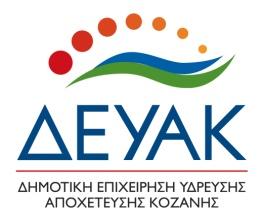 ΔΗΜΟΤΙΚΗ ΕΠΙΧΕΙΡΗΣΗ ΥΔΡΕΥΣΗΣ ΑΠΟΧΕΤΕΥΣΗΣ ΚΟΖΑΝΗΣ2ο χλμ. Π.Ε.Ο. Κοζάνης – Θεσσαλονίκης, ΤΚ 501 00 ΚοζάνηΤηλ:  +30 24610 51500 / 51523Φαξ: +30 24610 51550Email: panousis.vasilios@gmail.comΠληροφορίες : κ. Πανούσης ΒασίλειοΑΝΤΙΚΕΙΜΕΝΟ :«ΠΡΟΜΗΘΕΙΑ  ΑΝΤΑΛΛΑΚΤΙΚΩΝ ΘΕΡΜΙΚΩΝ ΥΠΟΣΤΑΘΜΩΝ ΚΑΤΑΝΑΛΩΤΩΝ ΤΗΛΕΘΕΡΜΑΝΣΗΣ ΚΟΖΑΝΗΣ ΓΙΑ ΤΙΣ ΠΕΡΙΟΔΟΥΣ ΛΕΙΤΟΥΡΓΙΑΣ 2022/2023 & 2023/2024» CPV:34320000-6ΑΡΙΘΜΟΣ ΑΝΑΦΟΡΑΣ: Τ/Θ 0445/2022ΠΡΟΫΠΟΛΟΓΙΖΟΜΕΝΗ ΔΑΠΑΝΗ: 139.020,00 € πλέον ΦΠΑ 24%ΧΡΗΜΑΤΟΔΟΤΗΣΗ:ΙΔΙΟΙ ΠΟΡΟΙ – 100%ΑΡΙΘΜΟΣ ΑΝΑΦΟΡΑΣ: Τ/Θ 0445/2022ΠΡΟΫΠΟΛΟΓΙΖΟΜΕΝΗ ΔΑΠΑΝΗ: 139.020,00 € πλέον ΦΠΑ 24%ΧΡΗΜΑΤΟΔΟΤΗΣΗ:ΙΔΙΟΙ ΠΟΡΟΙ – 100%ΑΡΙΘΜΟΣ ΑΝΑΦΟΡΑΣ: Τ/Θ 0445/2022ΠΡΟΫΠΟΛΟΓΙΖΟΜΕΝΗ ΔΑΠΑΝΗ: 139.020,00 € πλέον ΦΠΑ 24%ΧΡΗΜΑΤΟΔΟΤΗΣΗ:ΙΔΙΟΙ ΠΟΡΟΙ – 100%Κ.Α. :  24-00-00ΑΡΙΘΜΟΣ ΤΙΜΟΛΟΓΙΟΥΠΕΡΙΓΡΑΦΗ ΕΙΔΟΥΣΚΩΔ. ΑΡΘΡΟΥΚΩΔ. ΟΝΟΜΑΤΟΛΟΓΙΑΣΜΟΝ. ΜΕΤΡΗΣΗΣΠΟΣΟΤΗΤΑΠΟΣΟΣΤΟ ΕΚΠΤΩΣΗΣ επι τις %ΤΙΜΗ ΜΟΝΑΔΑΣΜΕΡΙΚΗ ΔΑΠΑΝΗΑ.Τ. 001Μονοφασικός σύγχρονος βηματικός ηλεκτροκινητήρας (230 Vac / 50 Hz) ενδεικτικού τύπου Samson 5825-10 ή ισοδύναμου, κατάλληλου για συνεργασία με τις υφιστάμενες διόδους δικλείδες ρύθμισης φορτίου θερμικών υποσταθμών τηλεθέρμανσης Κοζάνης σύμφωνα με τις τεχνικές προδιαγραφές. ΗΛΜ Ν.03531131000-3Τεμ.250Α.Τ. 002Μονάδα ρύθμισης και ελέγχου θερμικού υποσταθμού τηλεθέρμανσης (προγραμματιστής / controller) ενδεικτικού τύπου Samson 5575/5578  ή ισοδύναμου, κατά τα λοιπά σύμφωνα με τις τεχνικές προδιαγραφές.ΗΛΜ Ν.04242967000-2Τεμ.20Α.Τ. 003Ροόμετρο τύπου υπερήχων (Ultrasonic), ονομαστικής πίεσης PN 25 bar, ονομαστικής διαμέτρου DN25mm για παροχή Qp 3,50 m3/h κατά τα λοιπά σύμφωνα με τις τεχνικές προδιαγραφές.ΗΛΜ Ν.02638428000-1Τεμ.70Α.Τ. 004Ροόμετρο τύπου υπερήχων (ultrasonic), ονομαστικής πίεσης PN 25 bar, ονομαστικής διαμέτρου DN25mm για παροχή Qp 2,50 m3/hΗΛΜ Ν.02638428000-1Τεμ.60Σύνολο Προϋπολογιζόμενης Δαπάνης (χωρίς ΦΠΑ)ΣΠΔΜΣΠΔΜΣΠΔΜΦΠΑ 24%Σύνολο Προϋπολογιζόμενης Δαπάνης με ΦΠΑΣΠΔΜΦΣΠΔΜΦΣΠΔΜΦ